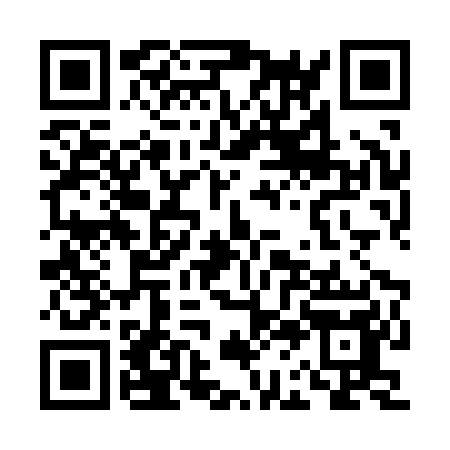 Prayer times for Vila Cortes da Serra, PortugalWed 1 May 2024 - Fri 31 May 2024High Latitude Method: Angle Based RulePrayer Calculation Method: Muslim World LeagueAsar Calculation Method: HanafiPrayer times provided by https://www.salahtimes.comDateDayFajrSunriseDhuhrAsrMaghribIsha1Wed4:446:291:276:238:2610:052Thu4:426:271:276:238:2710:063Fri4:406:261:276:248:2810:084Sat4:386:251:276:248:2910:095Sun4:376:241:276:258:3010:116Mon4:356:231:276:268:3110:127Tue4:336:211:276:268:3210:148Wed4:326:201:276:278:3310:159Thu4:306:191:276:278:3410:1710Fri4:296:181:276:288:3510:1811Sat4:276:171:266:288:3610:2012Sun4:256:161:266:298:3710:2113Mon4:246:151:266:308:3810:2214Tue4:226:141:266:308:3910:2415Wed4:216:131:266:318:4010:2516Thu4:196:121:276:318:4110:2717Fri4:186:111:276:328:4210:2818Sat4:166:101:276:328:4310:3019Sun4:156:101:276:338:4410:3120Mon4:146:091:276:338:4510:3221Tue4:126:081:276:348:4610:3422Wed4:116:071:276:348:4710:3523Thu4:106:071:276:358:4810:3724Fri4:096:061:276:358:4910:3825Sat4:086:051:276:368:4910:3926Sun4:066:051:276:368:5010:4027Mon4:056:041:276:378:5110:4228Tue4:046:031:276:378:5210:4329Wed4:036:031:286:388:5310:4430Thu4:026:021:286:388:5310:4531Fri4:016:021:286:398:5410:46